Manager Check List (Ref 5)First WeekTaskMore Information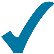 Ensure workspace is set upComputer and phone in place Access to systems arrangedIT Accounts - 2700 Telephone Services - 1800Send email to the staff members in the school / unit informing them that the new employee is starting.Ensure “nominated colleague” has been identified to support the new employee.On the first day, meet with the new employee at the agreed location.Provide a tour of the school / unit.Introduce them to staff members in the school / unit.Introduce them to “nominated colleague”.Set up meeting to take place before the end of the first week to cover the following:Check if they have forwarded their P45 to Payroll or advised Revenue of commencement of employment with UCD and to assign Tax CreditsAny immediate training needs?Any additional supports needed?Hybrid working and how it works in the team (if applicable)Explain Hours of Work/Local ArrangementsDiscussed role and responsibilities?Discussed probation review date and important milestones and targets?Questions on HR PolicesReinforce the sick leave process if they should be absent from work.  Include notification and sick certs /logging and social welfare process. Refer employees towards the leave and absence policies https://www.ucd.ie/hr/leave/Review Induction / Training PlanCheck if they have any other questions?See “Payroll & Tax” section